ΕΛΛΗΝΙΚΟ ΜΕΣΟΓΕΙΑΚΟ ΠΑΝΕΠΙΣΤΗΜΙΟ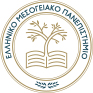 Αρ. Πρωτ. ………../…../…../20….Προς Γραμματεία Τμήματος ………………………………….Αίτηση φοιτητή για Πρακτική Άσκηση(Η συμπλήρωση όλων των πεδίων είναι υποχρεωτική)Σας γνωρίζω ότι επιθυμώ να πραγματοποιήσω την Πρακτική μου Άσκηση στον Φορέα με επωνυμία: ………………………………………………………………………………………………………………………με επιθυμητή ημερομηνία έναρξης ……./…../………… .Συνημμένα υποβάλλονται:Βεβαίωση αποδοχής από τον Φορέα ΑπασχόλησηςΓια τοποθετήσεις σε θέσεις ΕΣΠΑ καθώς και θέσεις που αποζημιώνονται από το ΊδρυμαΦωτοτυπία ταυτότητας Βεβαίωση απόδοσης ΑΦΜ Βεβαίωση απογραφής ΕΦΚΑΦωτοτυπία βιβλιαρίου Τραπέζης  (Αρ. Λογαριασμού, ΙΒΑΝ, ο φοιτητής να είναι πρώτος δικαιούχος)Συμπληρωμένη την υπεύθυνη δήλωση που ακολουθεί ΥΠΕΥΘΥΝΗ ΔΗΛΩΣΗ(άρθρο 8 Ν.1599/1986)Η ακρίβεια των στοιχείων που υποβάλλονται με αυτή τη δήλωση μπορεί να ελεγχθεί με βάση το αρχείο άλλων υπηρεσιών (άρθρο 8,παρ. 4 Ν. 1599/1986)Ημερομηνία:      … /…/ 20…Ο – Η Δηλών(Υπογραφή)(1) Αναγράφεται από τον ενδιαφερόμενο πολίτη ή Αρχή ή η Υπηρεσία του δημόσιου τομέα, που απευθύνεται η αίτηση.(2) Αναγράφεται ολογράφως. 	(3) «Όποιος εν γνώσει του δηλώνει ψευδή γεγονότα ή αρνείται ή αποκρύπτει τα αληθινά με έγγραφη υπεύθυνη δήλωση του άρθρου 8 τιμωρείται με φυλάκιση τουλάχιστον τριών μηνών. Εάν ο υπαίτιος αυτών των πράξεων σκόπευε να προσπορίσει στον εαυτόν του ή σε άλλον περιουσιακό όφελος βλάπτοντας τρίτον ή σκόπευε να βλάψει άλλον, τιμωρείται με κάθειρξη μέχρι 10 ετών.(4) Σε περίπτωση ανεπάρκειας χώρου η δήλωση συνεχίζεται στην πίσω όψη της και υπογράφεται από τον δηλούντα ή την δηλούσα. Επώνυμο:Όνομα:Όνομα:Όνομα:Όνομα Πατρός:Όνομα Μητρός:Όνομα Μητρός:Όνομα Μητρός:Α.Μ. Τμήματος:Εξάμηνο φοίτησης:Εξάμηνο φοίτησης:Εξάμηνο φοίτησης:Δωδεκαψήφιος κωδικός ακαδημαϊκής ταυτότητας:Δωδεκαψήφιος κωδικός ακαδημαϊκής ταυτότητας:Δωδεκαψήφιος κωδικός ακαδημαϊκής ταυτότητας:Δωδεκαψήφιος κωδικός ακαδημαϊκής ταυτότητας:Ημερ. γέννησης: ……/……/……..	Αρ. Ταυτότητας: Αρ. Ταυτότητας: Αρ. Ταυτότητας: ΑΦΜ:ΔΟΥ:ΔΟΥ:ΔΟΥ:ΑΜΚΑ:ΑΜ ΙΚΑ:ΑΜ ΙΚΑ:ΑΜ ΙΚΑ:Δ/νση κατοικίας: Οδός:Αρ.:Τ.Κ.:Πόλη:Νομός:Κινητό τηλ.:Κινητό τηλ.:Κινητό τηλ.:Email:□ ΑΜΕΑ  □ ΑΜΕΑ  □ ΑΜΕΑ  □Επιθυμώ να συμμετέχω στο Έργο ΕΣΠΑ «Πρακτική Άσκηση Τριτοβάθμιας Εκπαίδευσης του Ελληνικού Μεσογειακού Πανεπιστημίου». Ενημερώθηκα για τους όρους και τις προϋποθέσεις του Έργου και τους αποδέχομαι πλήρως.  Πληροφορίες για το έργο ΕΣΠΑ στη διεύθυνση: https://praktiki.hmu.gr/Κωδικός θέσης ΠΑ στο πληροφοριακό σύστημα ΑΤΛΑΣ*:  (*συμπληρώνεται υποχρεωτικά εφόσον ο φοιτητής επιθυμεί να συμμετέχει στο έργο ΕΣΠΑ)Κωδικός θέσης ΠΑ στο πληροφοριακό σύστημα ΑΤΛΑΣ*:  (*συμπληρώνεται υποχρεωτικά εφόσον ο φοιτητής επιθυμεί να συμμετέχει στο έργο ΕΣΠΑ)ΠΡΟΣ(1):Γραφείο Πρακτικής ΆσκησηςΓραφείο Πρακτικής ΆσκησηςΓραφείο Πρακτικής ΆσκησηςΓραφείο Πρακτικής ΆσκησηςΓραφείο Πρακτικής ΆσκησηςΓραφείο Πρακτικής ΆσκησηςΓραφείο Πρακτικής ΆσκησηςΓραφείο Πρακτικής ΆσκησηςΓραφείο Πρακτικής ΆσκησηςΓραφείο Πρακτικής ΆσκησηςΓραφείο Πρακτικής ΆσκησηςΓραφείο Πρακτικής ΆσκησηςΓραφείο Πρακτικής ΆσκησηςΓραφείο Πρακτικής ΆσκησηςΓραφείο Πρακτικής ΆσκησηςΟ – Η Όνομα:Επώνυμο:Επώνυμο:Επώνυμο:Όνομα και Επώνυμο Πατέρα: Όνομα και Επώνυμο Πατέρα: Όνομα και Επώνυμο Πατέρα: Όνομα και Επώνυμο Πατέρα: Όνομα και Επώνυμο Μητέρας:Όνομα και Επώνυμο Μητέρας:Όνομα και Επώνυμο Μητέρας:Όνομα και Επώνυμο Μητέρας:Ημερομηνία γέννησης(2): Ημερομηνία γέννησης(2): Ημερομηνία γέννησης(2): Ημερομηνία γέννησης(2): Τόπος Γέννησης:Τόπος Γέννησης:Τόπος Γέννησης:Τόπος Γέννησης:Αριθμός Δελτίου Ταυτότητας:Αριθμός Δελτίου Ταυτότητας:Αριθμός Δελτίου Ταυτότητας:Αριθμός Δελτίου Ταυτότητας:Τηλ:Τηλ:Τόπος Κατοικίας:Τόπος Κατοικίας:Οδός:Αριθ:ΤΚ:Αρ. Τηλεομοιοτύπου (Fax):Αρ. Τηλεομοιοτύπου (Fax):Αρ. Τηλεομοιοτύπου (Fax):Δ/νση Ηλεκτρ. Ταχυδρομείου(Ε-mail):Δ/νση Ηλεκτρ. Ταχυδρομείου(Ε-mail):Με ατομική μου ευθύνη και γνωρίζοντας τις κυρώσεις (3), που προβλέπονται από της διατάξεις της παρ. 6 του άρθρου 22 του Ν. 1599/1986, δηλώνω ότι: